Shape Cards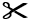 Shape CardsShape Cards